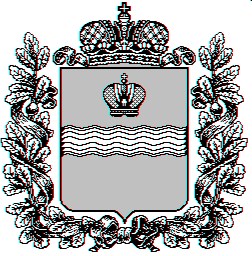 Администрация (исполнительно-распорядительный орган)  сельского поселения «Деревня Аристово»Калужской области ПОСТАНОВЛЕНИЕ 	от  16.08.2017 г.                                                                               № 28 д. АристовоОб 	утверждении 	Программы комплексного 	развития транспортной инфраструктуры сельского поселения «Деревня Аристово» В соответствии с Градостроительным кодексом Российской Федерации, Федеральным законом от 06.10.2003 № 131-ФЗ «Об общих принципах организации местного самоуправления в Российской Федерации», Постановлением правительства Российской Федерации от 25.12.2015 г. № 1440 «Об утверждении требований к программам комплексного развития транспортной инфраструктуры поселений, городских округов», администрация (исполнительно-распорядительный орган) сельского поселения «Деревня Аристово» ПОСТАНОВЛЯЕТ: Утвердить программу «Комплексное развитие транспортной инфраструктуры сельского поселения «Деревня  Аристово» (Приложение 1). Считать утратившим силу Постановление  № 33 от 03..12.2016 г.Об утверждении муниципальной программы «Комплексное развитие транспортной инфраструктуры на территории муниципального образования сельское поселение «Деревня Аристово».            3. Контроль за исполнением настоящего Постановления оставляю за собой.       4.Настоящее Постановление вступает в силу с 16.08.2017 г. подлежит официальному опубликованию в газете «Ферзиковские вести» и размещению  на официальном сайте сельского поселения «Деревня Аристово». Глава администрации   сельского поселения «Деревня Аристово»                                                        М.В.Максименко                                                                                        Приложение к Постановлению  администрации                                                                     сельского поселения  «Деревня       Аристово»  от  16.08. 2017 г.  №28  ПРОГРАММА«Комплексное развитие транспортной  инфраструктуры сельского поселения  «Деревня  Аристово» 1. ПАСПОРТ ПРОГРАММЫ 1. Характеристика существующего состояния транспортной инфраструктуры сельского поселения «Деревня  Аристово»Территория сельского поселения «Деревня Аристово» (далее – сельское поселение) входит в состав территории муниципального района «Ферзиковский район», расположена на севере  Ферзиковского района, в восточной части Калужсской области. Административный центр сельского поселения - д. Аристово, Площадь поселения – 12 442  га. Расстояние от административного центра до районного центра п. Ферзиково 12 км, связь с которым осуществляется по автомобильной дороге общего пользования регионального значения «Ферзиково-Сугоново». Расстояние до областного центра ( г. Калуга) -  50 км., до ближайшей железнодорожной станции п. Ферзиково – 12 км. . Сельское поселение граничит с сельскими поселениями: «Село Сашкино», «Деревня Сугоново», «Деревня Ферзиково». На территории поселения расположено семь населенных пунктов: Деревня Аристово,Устиновка,село Андроново, село Богородское,деревня Русиново, деревня Букреевка, деревня Ивашево.Территория сельского поселения «Деревня Аристово» -1242,06 га  (по обмерным данным выполненным картометрическим способом и по данным Росстата РФ)   Территория населенных пунктов - наиболее интенсивно используемая часть территории сельского поселения «Деревня Аристово». Именно на ней расположены практически все объемные объекты капитального строительства (здания и сооружения). В населенных пунктах проживает все население сельского поселения «Деревня  Аристово». На территории сельского поселения «Деревня Аристово» проживает (2016 г.) – 420 чел.  В населенных пунктах Букреевка, Русиново  населения нет. По степени освоенности и характеру использования территории сельское поселение является освоенным.  Плотность населения в сельском поселении -  420 : 4224900= 0 чел/ км2. Данное обстоятельство указывает на то, что сложившаяся граница земель населенных пунктов (по существующей застройке) образована так, что присутствуют возможности для их дальнейшего развития (при постоянной или сокращающейся численности населения).   На территории поселения протекают речка Горна.   Территория поселения характеризуется достаточной транспортной освоенностью. Перераспределение основных транспортных направлений в рассматриваемом периоде не планируется. Внешние транспортно-экономические связи сельского поселения осуществляются автомобильным транспортом.  Автомобильные дороги являются важнейшей составной частью транспортной инфраструктуры сельского поселения «Деревня Аристово». Они связывают территорию поселения с соседними территориями, населенные пункты поселения с районным центром, обеспечивают жизнедеятельность всех населенных пунктов поселения, во многом определяют возможности развития поселения, по ним осуществляются автомобильные перевозки грузов и пассажиров. От уровня развития сети автомобильных дорог во многом зависит решение задач достижения устойчивого экономического роста поселения, повышения конкурентоспособности местных производителей и улучшения качества жизни населения. К автомобильным дорогам общего пользования местного значения относятся муниципальные дороги, улично-дорожная сеть и объекты дорожной инфраструктуры, расположенные в границах сельского поселения, находящиеся в муниципальной собственности сельского поселения. Развитие экономики поселения во многом определяется эффективностью функционирования автомобильного транспорта, которая зависит от уровня развития и состояния сети автомобильных дорог общего пользования местного значения. Недостаточный уровень развития дорожной сети приводит к значительным потерям экономики и населения поселения, является одним из наиболее существенных ограничений темпов роста социально-экономического развития сельского поселения «Деревня Аристово», поэтому совершенствование сети автомобильных дорог общего пользования местного значения важно для поселения. Это в будущем позволит обеспечить приток трудовых ресурсов, развитие производства, а это в свою очередь приведет к экономическому росту поселения. Автомобильные дороги подвержены влиянию природной окружающей среды, хозяйственной деятельности человека и постоянному воздействию транспортных средств, в результате чего меняется технико-эксплуатационное состояние дорог. Состояние сети дорог определяется своевременностью, полнотой и качеством выполнения работ по содержанию, ремонту и капитальному ремонту и зависит напрямую от объемов финансирования и стратегии распределения финансовых ресурсов в условиях их ограниченных объемов.  В условиях, когда объем инвестиций в дорожный комплекс является явно недостаточным, а рост уровня автомобилизации значительно опережает темпы роста развития дорожной сети, на первый план выходят работы по содержанию и эксплуатации дорог. При выполнении текущего ремонта используются современные технологии с использование специализированных звеньев машин и механизмов, позволяющих сократить ручной труд и обеспечить высокое качество выполняемых работ. При этом текущий ремонт в отличие от капитального, не решает задач, связанных с повышением качества дорожного покрытия - характеристик ровности, шероховатости, прочности и т.д. Недофинансирование дорожной отрасли, в условиях постоянного роста интенсивности движения, изменения состава движения в сторону увеличения грузоподъемности транспортных средств, приводит к несоблюдению межремонтных сроков, накоплению количества участков неотремонтированных. Учитывая вышеизложенное, в условиях ограниченных финансовых средств стоит задача их оптимального использования с целью максимально возможного снижения количества проблемных участков автомобильных дорог и сооружений на них. Применение программно-целевого метода в развитии автомобильных дорог общего пользования местного значения позволит системно направлять средства на решение неотложных проблем дорожной отрасли в условиях ограниченных финансовых ресурсов. В связи с недостаточностью финансирования расходов на дорожное хозяйство в бюджете сельского поселения «Деревня Аристово» эксплуатационное состояние значительной части улиц поселения по отдельным параметрам перестало соответствовать требованиям нормативных документов и технических регламентов. Возросли материальные затраты на содержание улично-дорожной сети в связи с необходимостью проведения значительного объема работ по ямочному ремонту дорожного покрытия улиц.  Перечень автомобильных дорог, являющихся собственностью Калужской области и находящихся в оперативном управлении Министерства дорожногохозяйства Калужской областиАвтомобильные дороги местного значения (вне границ сельского поселения)Водный транспорт на территории поселения отсутствует. Ширина проезжей части многих улиц местного значения не соответствует нормативным стандартам (), кроме того, значительная часть улиц имеет грунтовое и щебеночное покрытие. Слабо развита сеть проездов, по которым осуществляется подъезд транспортных средств к жилым и общественным зданиям, особенно для проезда противопожарной техники.Сельское поселение имеет сложившуюся систему транспортных связей. Развитие транспортной инфраструктуры невозможно без усовершенствования дорог районного значения. Для определения путей развития транспортной инфраструктуры следует определить основные стратегические направления и приоритеты ее развития.  Основные автодороги сельского поселения соединяют его крайние точки на западе и востоке и связывают населенные пункты с соседними поселениями. Это самая важная часть транспортной системы поселения. Автодороги имеют особое значение в обеспечении межпоселенческих транспортных перевозок между поселениями района, а также играют важную роль в экономическом освоении территории поселения.  Улично-дорожная сеть населенных пунктов представляет собой систему продольных и поперечных улиц, обеспечивающих транспортную связь между жилыми и иными зонами, и обеспечивающих выполнение основной работы пассажирского транспорта, выход на внешние автомобильные дороги. В развитии транспортной сети приоритет отдан реконструкции и модернизации существующей сети. На территории сельского поселения автозаправочные станции отсутствуют. 2. Прогноз транспортного спроса, изменения  объемов и характера передвижения населения и перевозов груза на территории поселенияНа протяжении последних лет наблюдается тенденция к увеличению числа автомобилей на территории сельского поселения «Деревня Аристово». Основной прирост этого показателя осуществляется за счѐт увеличения числа легковых автомобилей находящихся в собственности граждан. На 01.01.2016 года количество грузовых автомобилей составляет 1, легковых – 76. Хранение автотранспорта на территории сельского поселения осуществляется в пределах участков предприятий и на придомовых участках жителей поселения.  Пассажирский транспорт является важнейшим элементом сферы обслуживания населения, без которого невозможно нормальное функционирование общества. Он призван удовлетворять потребности населения в передвижениях, вызванные производственными, бытовыми, культурными связями. Основным и единственным пассажирским транспортом является автобус. В поселении наблюдается изменение интенсивности пассажиропотока в зависимости от времени года. Сезонная неравномерность выражается в увеличении пассажиропотока в летний период года. Недельная неравномерность выражается в изменении исходящих в входящих потоков в пред и после выходные дни недели и утренние часы первого рабочего дня недели. Расстояния между д. Аристово  и населенными пунктами. Таблица 1.Населенные пункты  сельского поселения «Деревня  Аристово» сформированы застройкой усадебного типа с нечетко выраженной прямоугольной структурой улично-дорожной сети, обусловленной природным и историческим факторами. Основными транспортными артериями в поселке являются главные улицы и основные улицы в жилой застройке. Названия улиц присутствует только в              д. Аристово, в остальных деревнях существует  только нумерация жилых домов.  Основные маршруты движения грузовых и транзитных потоков в населенных пунктах на сегодняшний день проходят по дорогам местного значения, в границах сельского поселения «Деревня Аристово», а также по центральным улицам. Интенсивность грузового транспорта незначительная. Таблица 2. Перечень автомобильных дорог общего пользования местного значения, в границах сельского поселения «Деревня Аристово»В связи с увеличением предоставляемых участков  под строительство индивидуального жилья, увеличится транспортная нагрузка на улично-дорожную сеть. На территории сельского поселения велосипедное движение в организованных формах не представлено и отдельной инфраструктуры не имеет. Улично-дорожная сеть внутри населенных пунктов, как правило, не благоустроена, требуется формирование пешеходных тротуаров, необходимых для упорядочения движения пешеходов, укладка асфальтобетонного покрытия, ограничение дорожного полотна  Проблема аварийности, связанная с автомобильным транспортом приобрела особую остроту в связи с несоответствием дорожно-транспортной инфраструктуры потребностям общества и государства в безопасном дорожном движении, недостаточной эффективностью функционирования системы обеспечения безопасности дорожного движения и крайне низкой дисциплиной участников дорожного движения.  Увеличение парка транспортных средств при снижении объемов строительства, реконструкции и ремонта автомобильных дорог, недостаточном финансировании по содержанию автомобильных дорог привели к ухудшению условий движения.  Обеспечение безопасности дорожного движения на улицах населенных пунктов и автомобильных дорогах поселения, предупреждение дорожно-транспортных происшествий (ДТП) и снижение тяжести их последствий является на сегодня одной из актуальных задач. Несмотря на то, что на сегодняшний день на территории сельского поселения «Деревня Аристово» дорожно-транспортных происшествий не зафиксировано, в перспективе из-за неудовлетворительного состояния автомобильных дорог, увеличения количества личного автотранспорта у жителей и несовершенства технических средств организации дорожного движения возможно ухудшение ситуации.  Основными причинами совершении ДТП с тяжкими последствиями по данным Государственной инспекции безопасности дорожного движения являются несоответствие скорости движения конкретным дорожным условиям, нарушение скоростного режима, нарушение правил обгона и нарушение правил дорожного движения пешеходами.  Одним из важных технических средств организации дорожного движения являются дорожные знаки, информационные указатели, предназначенные для информирования об условиях и режимах движения водителей и пешеходов. Качественное изготовление дорожных знаков, правильная их расстановка в необходимом объеме и информативность оказывают значительное влияние на снижение количества дорожно-транспортных происшествий и в целом повышают комфортабельность движения.  В рамках реализации Программы в сельском поселении на аварийно-опасных участках необходимо установить дорожные знаки в количестве 52 штук. Схема установки новых дорожных знаков, форма, цвета раскраски приняты в соответствии ГОСТ Р 52289-2004 «Правила применения дорожных знаков, разметки, светофоров, дорожных ограждений и направляющих устройств».  В связи с рисками ухудшения обстановки с аварийностью и наличием проблемы обеспечения безопасности дорожного движения требуются выработка и реализация долгосрочной стратегии, координация усилий всех заинтересованных служб и населения, органов местного самоуправления.  С целью снижения остроты создавшейся проблемы применение программно- целевого метода позволит добиться: - координации деятельности органов местного самоуправления в области обеспечения безопасности дорожного движения; - реализации комплекса мероприятий, в том числе профилактического характера, по снижению числа дорожно-транспортных происшествий с пострадавшими, обусловленных дорожными условиями, а также снижению числа погибших в результате ДТП. Реализация Программы позволит: установить необходимые виды и объемы дорожных работ,  обеспечить безопасность дорожного движения;  сформировать расходные обязательства по задачам, сконцентрировав финансовые ресурсы на реализации приоритетных задач. Проектные решения по развитию сети внешних автодорог заключаются в проведении ремонтных мероприятий автодорог местного значения, обеспечивающих  устойчивыми внутренними и внешними транспортными связями. Существующие дороги достаточны для обеспечения транспортной доступности населенных мест и мест приложения труда.  Строительство новых дорог районного значения и реконструкция существующих не предусмотрена схемой территориального планирования Ферзиковского муниципального района.  Перечень мероприятий территориального планирования и этапы их реализации по развитию транспортной инфраструктуры Трассировка дорог и улиц в генеральном плане производилась без установления деталей, характерных для проекта планировки. При этом следует иметь в виду, что наибольшие продольные уклоны не должны превышать 4-7% а радиусы кривизны не должны быть больше 400 м.  Так как в населенных пунктах СП «Деревня Аристово »   в жилой застройке имеются  участки для содержания и обслуживания жилого дома, обеспечивающие потребность в местах постоянного хранения индивидуального автотранспорта, размещения гаражей не требуется. Первоочередные задачи программы: Улично-дорожная сеть Ямочный ремонт автомобильных дорог местного значения; Увеличение связности между населенными пунктами внутри сельского поселения. 3. Принципиальные варианты развития и оценка по целевым показателям развития транспортной инфраструктурыПри рассмотрении принципиальных вариантов развития транспортной инфраструктуры сельского поселения «Деревня Аристово» необходимо учитывать прогноз численности населения, прогноз социально-экономического и градостроительного развития, деловую активность на территории поселения.  При разработке сценариев развития транспортного комплекса помимо основных показателей социально-экономического развития учитывались макроэкономические тенденции, таким образом, были разработаны 3 сценария на вариантной основе в составе двух основных вариантов – вариант 1 (базовый) и вариант 2 (умеренно-оптимистичный) и варианта 3 (экономически обоснованный) предлагаемого к реализации с учетом всех перспектив развития поселения. Варианты 1, 2 прогноза разработаны на основе единой гипотезы внешних условий.  Различие вариантов обусловлено отличием моделей поведения частного бизнеса, перспективами повышения его конкурентоспособности и эффективностью реализации государственной политики развития Вариант 1 (базовый). Предполагается сохранение инерционных трендов, сложившихся в последний период, консервативную инвестиционную политику частных компаний, ограниченные расходы на развитие компаний инфраструктурного сектора, при стагнации государственного спроса. Также данным вариантом учитывается агрессивная внешняя среда, сложившаяся благодаря введенным санкциям и санкционной политике Европейского союза.  Вариант 2 (умеренно-оптимистичный). На территории сельского поселения «Деревня  Аристово» предполагается проведение более активной политики, направленной на снижение негативных последствий, связанных с ростом геополитической напряженности, и создание условий для более устойчивого долгосрочного роста. Сценарий характеризует развитие экономики в условиях повышения доверия частного бизнеса, применения дополнительных мер стимулирующего характера, связанных с расходами бюджета по финансированию новых инфраструктурных проектов, поддержанию кредитования наиболее уязвимых секторов экономики, увеличению финансирования развития человеческого капитала. Сценарий характеризуется ростом экономической активности транспортных и пассажирских перевозок, увеличение деловой активности, предполагает также привлечение инвестиций.  Вариант 3 (экономически обоснованный). На территории поселения предполагается проведение более активной политики, направленной на снижение негативных последствий, связанных с ростом геополитической напряженности, и создание условий для более устойчивого долгосрочного роста. Сценарий характеризует развитие экономики в условиях повышения доверия частного бизнеса, применения дополнительных мер стимулирующего характера, связанных с расходами бюджета по финансированию новых инфраструктурных проектов, поддержанию кредитования наиболее уязвимых секторов экономики, увеличению финансирования развития человеческого капитала.  Сценарий предполагает комплексную реализацию основных мероприятий по развитию улично-дорожной сети в поселении, предполагает рост транспортной инфраструктуры опережающими темпами, расширение индивидуального жилищного строительства, развитие инфраструктуры пассажирских перевозок.Перечень мероприятий по проектированию, строительству, реконструкции объектов транспортной инфраструктуры  предполагаемого к реализации варианта развития транспортной инфраструктуры, технико-экономических параметров объектов транспорта, очередность реализации мероприятийДостижение целей и решение задач Программы обеспечивается путем реализации мероприятий, которые разрабатываются исходя из целевых индикаторов, представляющих собой доступные наблюдению и измерению характеристики состояния и развития системы транспортной инфраструктуры поселения. Разработанные программные мероприятия систематизированы по степени их актуальности.  Список мероприятий на конкретном объекте детализируется после разработки проектно-сметной документации. Стоимость мероприятий определена ориентировочно, основываясь на стоимости уже проведенных аналогичных мероприятий.  Источниками финансирования мероприятий Программы являются средства бюджета  сельского поселения «Деревня Аристово», а также по соглашению средства бюджетов других уровней.  Механизм реализации Программы включает в себя систему мероприятий, проводящихся по обследованию, содержанию, ремонту, паспортизации автомобильных дорог общего пользования местного значения в сельском поселении, проектированию и строительству тротуаров, велосипедных дорожек, мероприятия по обеспечению безопасности дорожного движения (приобретение дорожных знаков), мероприятия по организации транспортного обслуживания населения.  Перечень мероприятий по ремонту дорог, мостов по реализации Программы формируется администрацией сельского поселения «Деревня Аристово» по итогам обследования состояния дорожного покрытия не реже одного раза в год, в начале осеннего или в конце весеннего периодов и с учетом решения первостепенных проблемных ситуаций, в том числе от поступивших обращений (жалоб) граждан.  Перечень и виды работ по содержанию и текущему ремонту автомобильных дорог и искусственных сооружений на них определяются муниципальным контрактом (договором) в соответствии с классификацией, устанавливаемой федеральным органом исполнительной власти, осуществляющим функции по выработке государственной политики и нормативно-правовому регулированию в сфере дорожного хозяйства, а также в случае капитального ремонта, реконструкции и строительства проектно-сметной документацией, разработанной на конкретный участок автомобильной дороги. Внесение изменений в структуру транспортной инфраструктуры по видам транспорта не планируется. Сохраняется существующая система обслуживания населения общественным пассажирским транспортом. Количество транспорта общего пользования не планируется к изменению. Для обеспечения безопасности, бесперебойности и удобства транспортного сообщения в населенных пунктах, движение пешеходов осуществляется по улично-дорожной сети. Планируемые мероприятия по развитию инфраструктуры пешеходного и велосипедного передвижения включают в себя: - проектирование и устройство тротуаров с твердым покрытием. В структуре развития транспортного сообщения особое внимание на территории поселения необходимо уделить развитию велосипедных сообщений для движения внутри поселения между населенными пунктами и местами приложения труда, а также в целях отдыха и туризма.  Мероприятия по развитию велосипедного передвижения возможны к реализации как дополнительные из-за недостатка финансовых средств, при получении дополнительных доходов местного бюджета или появления возможности финансирования из иных источников. В целях развития сети дорог поселения планируются: мероприятия по содержанию автомобильных дорог общего пользования местного значения и искусственных сооружений на них;  мероприятия по  ремонту автомобильных дорог общего пользования местного значения и искусственных сооружений на них; мероприятия по обеспечению доступности для инвалидов и других маломобильных групп;приобретение и установка знаков дорожного движения.Очередность реализации мероприятий  Оценка объемов и источников финансирования мероприятий (инвестиционных проектов) по проектированию, строительству, реконструкции объектов транспортной инфраструктуры предлагаемого к реализации варианта развития транспортной инфраструктурыВ результате анализа состояния   улично- дорожной сети  сельского поселения «Деревня  Аристово»  показано, что экономика поселения является привлекательной для частных инвестиций. Рост объёмов производства, относительно стабильная численность населения. На настоящий момент предприятия, обслуживающие объекты транспортной  инфраструктуры поселения, осуществляют незначительные капитальные вложения. Ежегодные объемы финансирования программы определяются в соответствии с бюджетом сельского поселения на соответствующий финансовый год и с учетом дополнительных источников финансирования. Под внебюджетными источниками понимаются средства предприятий, внешних инвесторов и потребителей. Более конкретно распределение источников финансирования определяется при разработке инвестиционных проектов. Оценка эффективности мероприятий (инвестиционных проектов) по проектированию, строительству, реконструкции объектов транспортной инфраструктуры предлагаемого к реализации варианта развития транспортной инфраструктурыЭффективность реализации программы оценивается ежегодно на основе целевых показателей и индикаторов, исходя из соответствия фактических значений показателей (индикаторов) с их целевыми значениями, а также уровнем использования средств бюджета поселения, предусмотренных в целях финансирования мероприятий программы.  Оценка уровня достижения каждого целевого показателя (индикатора) программы осуществляется по следующей формуле: 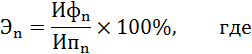 Эn – уровень достижения n-го показателя программы, %; Ифn – фактическое значение n-го показателя программы;    Ипn – плановое значение n-го показателя программы. Оценка эффективности реализации программы определяется по следующей формуле: 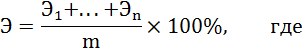 Э – показатель эффективности реализации программы, %; Э1, …, Эn – уровни достижения каждого показателя программы; m – количество показателей программы. По результатам оценки эффективности реализации программы могут быть сделаны следующие выводы: программа реализуется эффективно – в случае, если значение показателя эффективности реализации программы (Э) составляет 90 и более процентов; программа реализуется относительно эффективно – в случае, если значение показателя эффективности реализации программы (Э) составляет от 70 до 90 процентов; программа реализуется неэффективно – в случае, если значение показателя эффективности реализации программы (Э) составляет менее 70% Администрация СП «Деревня Аристово» осуществляет общий контроль за ходом реализации мероприятий Программы, а также непосредственно организационные, методические и контрольные функции в ходе реализации Программы, которые обеспечивают: разработку ежегодного плана мероприятий по реализации Программы с уточнением объемов и источников финансирования мероприятий; контроль за реализацией программных мероприятий по срокам, содержанию, финансовым затратам и ресурсам; методическое, информационное и организационное сопровождение работы по реализации комплекса программных мероприятий. Программа разрабатывается сроком на 10 лет и подлежит корректировке ежегодно. Разработка и последующая корректировка Программы комплексного развития транспортной  инфраструктуры базируется на необходимости достижения целевых уровней муниципальных стандартов качества предоставления транспортных услуг. 7. Предложение по институциональным преобразованиям,  совершенствованию правового и информационного обеспечения деятельности в сфере проектирования, строительства, реконструкции объектов транспортной  инфраструктуры на территории сельского поселения «Деревня  Аристово»В соответствии со статьей 8 Градостроительного кодекса РФ, к полномочиям органов местного самоуправления городских округов и поселений в области градостроительной деятельности относятся разработка и утверждение программ комплексного развития транспортной инфраструктуры городских округов и поселений (соответственно).  В соответствии со статьей 26 Градостроительного кодекса РФ, реализация генерального плана поселения осуществляется путем выполнения мероприятий, которые предусмотрены в том числе программами комплексного развития транспортной инфраструктуры муниципальных образований.  Программа комплексного развития транспортной инфраструктуры городского округа, поселения – документ, устанавливающий перечень мероприятий (инвестиционных проектов) по проектированию, строительству, реконструкции объектов транспортной инфраструктуры поселения, городского округа, которые предусмотрены государственными и муниципальными программами, стратегией социально-экономического развития муниципального образования и планом мероприятий по реализации стратегии социально-экономического развития муниципального образования планом и программой комплексного социально-экономического развития поселения, городского округа, инвестиционными программами субъектов естественных монополий, договорами о развитии застроенных территорий, договорами о комплексном освоении территорий, иными инвестиционными программами и договорами, предусматривающими обязательства застройщиков по завершению в установленные сроки мероприятий по проектированию, строительству, реконструкции объектов транспортной инфраструктуры. Положения Градостроительного кодекса РФ и существование отдельных Требований указывает на то, что программа комплексного развития транспортной инфраструктуры по своему статусу не идентична программе, предусматривающей мероприятия по созданию объектов местного значения в сфере транспортной инфраструктуры.  Программа комплексного развития транспортной инфраструктуры – это важный документ планирования, обеспечивающий систематизацию всех мероприятий по проектированию, строительству, реконструкции объектов транспортной инфраструктуры различных видов. Основными направлениями совершенствования нормативно-правовой базы, необходимой для функционирования и развития транспортной инфраструктуры поселения являются:  применение экономических мер, стимулирующих инвестиции в объекты транспортной инфраструктуры;  координация мероприятий и проектов строительства и реконструкции объектов транспортной инфраструктуры между органами государственной власти (по уровню вертикальной интеграции) и бизнеса;  координация усилий федеральных органов исполнительной власти, органов исполнительной власти Калужской области, органов местного самоуправления, представителей бизнеса и общественных организаций в решении задач реализации мероприятий (инвестиционных проектов);  запуск системы статистического наблюдения и мониторинга необходимой обеспеченности учреждениями транспортной инфраструктуры поселений в соответствии с утвержденными и обновляющимися нормативами;  разработка стандартов и регламентов эксплуатации и (или) использования объектов транспортной инфраструктуры на всех этапах жизненного цикла объектов.  Для создания эффективной конкурентоспособной транспортной системы необходимы 3 основные составляющие:  конкурентоспособные высококачественные транспортные услуги; высокопроизводительные безопасные транспортная инфраструктура и транспортные средства, которые необходимы в той мере, в которой они обеспечат конкурентоспособные высококачественные транспортные услуги; создание условий для превышения уровня предложения транспортных услуг над спросом. Развитие транспорта на территории поселения должно осуществляться на основе комплексного подхода, ориентированного на совместные усилия различных уровней власти: федеральных, региональных, муниципальных. Транспортная система сельского поселения «Деревня Аристово» является элементом транспортной системы региона, поэтому решение всех задач, связанных с оптимизацией транспортной инфраструктуры на территории, не может быть решено только в рамках полномочий органов местного самоуправления муниципального образования. Данные в Программе предложения по развитию транспортной инфраструктуры предполагается реализовывать с участием бюджетов всех уровней. Задачами органов местного самоуправления станут организационные мероприятия по обеспечению взаимодействия органов государственной власти и местного самоуправления, подготовка инициативных предложений по развитию транспортной инфраструктуры. Таким образом, ожидаемыми результатами реализации запланированных мероприятий будут являться ввод в эксплуатацию предусмотренных Программой объектов транспортной инфраструктуры в целях развития современной и эффективной транспортной инфраструктуры сельского поселения «Деревня Аристово», повышения уровня безопасности движения, доступности и качества оказываемых услуг транспортного комплекса для населения. Наименование программы Программа комплексного развития транспортной инфраструктуры  сельского поселения  «Деревня Аристово» (далее – Программа) Программа комплексного развития транспортной инфраструктуры  сельского поселения  «Деревня Аристово» (далее – Программа) Программа комплексного развития транспортной инфраструктуры  сельского поселения  «Деревня Аристово» (далее – Программа) Программа комплексного развития транспортной инфраструктуры  сельского поселения  «Деревня Аристово» (далее – Программа) Программа комплексного развития транспортной инфраструктуры  сельского поселения  «Деревня Аристово» (далее – Программа) Программа комплексного развития транспортной инфраструктуры  сельского поселения  «Деревня Аристово» (далее – Программа) Программа комплексного развития транспортной инфраструктуры  сельского поселения  «Деревня Аристово» (далее – Программа) Программа комплексного развития транспортной инфраструктуры  сельского поселения  «Деревня Аристово» (далее – Программа) Программа комплексного развития транспортной инфраструктуры  сельского поселения  «Деревня Аристово» (далее – Программа) Программа комплексного развития транспортной инфраструктуры  сельского поселения  «Деревня Аристово» (далее – Программа) Программа комплексного развития транспортной инфраструктуры  сельского поселения  «Деревня Аристово» (далее – Программа) Программа комплексного развития транспортной инфраструктуры  сельского поселения  «Деревня Аристово» (далее – Программа) Основание для разработки программы Градостроительный кодекс Российской Федерации; Федеральный закон от 06.10.2003 года № 131-ФЗ «Об общих принципах организации местного самоуправления в Российской Федерации»; Постановление Правительства Российской Федерации от 25.12.2015 г. № 1440 «Об утверждении требований к программам комплексного развития транспортной инфраструктуры поселений, городских округов»; Генеральный план сельского поселения «Деревня  Аристово» Градостроительный кодекс Российской Федерации; Федеральный закон от 06.10.2003 года № 131-ФЗ «Об общих принципах организации местного самоуправления в Российской Федерации»; Постановление Правительства Российской Федерации от 25.12.2015 г. № 1440 «Об утверждении требований к программам комплексного развития транспортной инфраструктуры поселений, городских округов»; Генеральный план сельского поселения «Деревня  Аристово» Градостроительный кодекс Российской Федерации; Федеральный закон от 06.10.2003 года № 131-ФЗ «Об общих принципах организации местного самоуправления в Российской Федерации»; Постановление Правительства Российской Федерации от 25.12.2015 г. № 1440 «Об утверждении требований к программам комплексного развития транспортной инфраструктуры поселений, городских округов»; Генеральный план сельского поселения «Деревня  Аристово» Градостроительный кодекс Российской Федерации; Федеральный закон от 06.10.2003 года № 131-ФЗ «Об общих принципах организации местного самоуправления в Российской Федерации»; Постановление Правительства Российской Федерации от 25.12.2015 г. № 1440 «Об утверждении требований к программам комплексного развития транспортной инфраструктуры поселений, городских округов»; Генеральный план сельского поселения «Деревня  Аристово» Градостроительный кодекс Российской Федерации; Федеральный закон от 06.10.2003 года № 131-ФЗ «Об общих принципах организации местного самоуправления в Российской Федерации»; Постановление Правительства Российской Федерации от 25.12.2015 г. № 1440 «Об утверждении требований к программам комплексного развития транспортной инфраструктуры поселений, городских округов»; Генеральный план сельского поселения «Деревня  Аристово» Градостроительный кодекс Российской Федерации; Федеральный закон от 06.10.2003 года № 131-ФЗ «Об общих принципах организации местного самоуправления в Российской Федерации»; Постановление Правительства Российской Федерации от 25.12.2015 г. № 1440 «Об утверждении требований к программам комплексного развития транспортной инфраструктуры поселений, городских округов»; Генеральный план сельского поселения «Деревня  Аристово» Градостроительный кодекс Российской Федерации; Федеральный закон от 06.10.2003 года № 131-ФЗ «Об общих принципах организации местного самоуправления в Российской Федерации»; Постановление Правительства Российской Федерации от 25.12.2015 г. № 1440 «Об утверждении требований к программам комплексного развития транспортной инфраструктуры поселений, городских округов»; Генеральный план сельского поселения «Деревня  Аристово» Градостроительный кодекс Российской Федерации; Федеральный закон от 06.10.2003 года № 131-ФЗ «Об общих принципах организации местного самоуправления в Российской Федерации»; Постановление Правительства Российской Федерации от 25.12.2015 г. № 1440 «Об утверждении требований к программам комплексного развития транспортной инфраструктуры поселений, городских округов»; Генеральный план сельского поселения «Деревня  Аристово» Градостроительный кодекс Российской Федерации; Федеральный закон от 06.10.2003 года № 131-ФЗ «Об общих принципах организации местного самоуправления в Российской Федерации»; Постановление Правительства Российской Федерации от 25.12.2015 г. № 1440 «Об утверждении требований к программам комплексного развития транспортной инфраструктуры поселений, городских округов»; Генеральный план сельского поселения «Деревня  Аристово» Градостроительный кодекс Российской Федерации; Федеральный закон от 06.10.2003 года № 131-ФЗ «Об общих принципах организации местного самоуправления в Российской Федерации»; Постановление Правительства Российской Федерации от 25.12.2015 г. № 1440 «Об утверждении требований к программам комплексного развития транспортной инфраструктуры поселений, городских округов»; Генеральный план сельского поселения «Деревня  Аристово» Градостроительный кодекс Российской Федерации; Федеральный закон от 06.10.2003 года № 131-ФЗ «Об общих принципах организации местного самоуправления в Российской Федерации»; Постановление Правительства Российской Федерации от 25.12.2015 г. № 1440 «Об утверждении требований к программам комплексного развития транспортной инфраструктуры поселений, городских округов»; Генеральный план сельского поселения «Деревня  Аристово» Градостроительный кодекс Российской Федерации; Федеральный закон от 06.10.2003 года № 131-ФЗ «Об общих принципах организации местного самоуправления в Российской Федерации»; Постановление Правительства Российской Федерации от 25.12.2015 г. № 1440 «Об утверждении требований к программам комплексного развития транспортной инфраструктуры поселений, городских округов»; Генеральный план сельского поселения «Деревня  Аристово» Заказчик и разработчик Программы, их местонахождение Администрация (исполнительно-распорядительный орган) сельского поселения «Деревня  Аристово» (далее – администрация сельского поселения «Деревня Аристово»), Калужская область, Ферзиковский район, д. Аристово Администрация (исполнительно-распорядительный орган) сельского поселения «Деревня  Аристово» (далее – администрация сельского поселения «Деревня Аристово»), Калужская область, Ферзиковский район, д. Аристово Администрация (исполнительно-распорядительный орган) сельского поселения «Деревня  Аристово» (далее – администрация сельского поселения «Деревня Аристово»), Калужская область, Ферзиковский район, д. Аристово Администрация (исполнительно-распорядительный орган) сельского поселения «Деревня  Аристово» (далее – администрация сельского поселения «Деревня Аристово»), Калужская область, Ферзиковский район, д. Аристово Администрация (исполнительно-распорядительный орган) сельского поселения «Деревня  Аристово» (далее – администрация сельского поселения «Деревня Аристово»), Калужская область, Ферзиковский район, д. Аристово Администрация (исполнительно-распорядительный орган) сельского поселения «Деревня  Аристово» (далее – администрация сельского поселения «Деревня Аристово»), Калужская область, Ферзиковский район, д. Аристово Администрация (исполнительно-распорядительный орган) сельского поселения «Деревня  Аристово» (далее – администрация сельского поселения «Деревня Аристово»), Калужская область, Ферзиковский район, д. Аристово Администрация (исполнительно-распорядительный орган) сельского поселения «Деревня  Аристово» (далее – администрация сельского поселения «Деревня Аристово»), Калужская область, Ферзиковский район, д. Аристово Администрация (исполнительно-распорядительный орган) сельского поселения «Деревня  Аристово» (далее – администрация сельского поселения «Деревня Аристово»), Калужская область, Ферзиковский район, д. Аристово Администрация (исполнительно-распорядительный орган) сельского поселения «Деревня  Аристово» (далее – администрация сельского поселения «Деревня Аристово»), Калужская область, Ферзиковский район, д. Аристово Администрация (исполнительно-распорядительный орган) сельского поселения «Деревня  Аристово» (далее – администрация сельского поселения «Деревня Аристово»), Калужская область, Ферзиковский район, д. Аристово Администрация (исполнительно-распорядительный орган) сельского поселения «Деревня  Аристово» (далее – администрация сельского поселения «Деревня Аристово»), Калужская область, Ферзиковский район, д. Аристово Ответственный исполнитель Программы Администрация  сельского поселения «Деревня  Аристово» Администрация  сельского поселения «Деревня  Аристово» Администрация  сельского поселения «Деревня  Аристово» Администрация  сельского поселения «Деревня  Аристово» Администрация  сельского поселения «Деревня  Аристово» Администрация  сельского поселения «Деревня  Аристово» Администрация  сельского поселения «Деревня  Аристово» Администрация  сельского поселения «Деревня  Аристово» Администрация  сельского поселения «Деревня  Аристово» Администрация  сельского поселения «Деревня  Аристово» Администрация  сельского поселения «Деревня  Аристово» Администрация  сельского поселения «Деревня  Аристово» Цель Программы Создание условий для устойчивого функционирования транспортной системы сельского поселения «Деревня  Аристово»   Создание условий для устойчивого функционирования транспортной системы сельского поселения «Деревня  Аристово»   Создание условий для устойчивого функционирования транспортной системы сельского поселения «Деревня  Аристово»   Создание условий для устойчивого функционирования транспортной системы сельского поселения «Деревня  Аристово»   Создание условий для устойчивого функционирования транспортной системы сельского поселения «Деревня  Аристово»   Создание условий для устойчивого функционирования транспортной системы сельского поселения «Деревня  Аристово»   Создание условий для устойчивого функционирования транспортной системы сельского поселения «Деревня  Аристово»   Создание условий для устойчивого функционирования транспортной системы сельского поселения «Деревня  Аристово»   Создание условий для устойчивого функционирования транспортной системы сельского поселения «Деревня  Аристово»   Создание условий для устойчивого функционирования транспортной системы сельского поселения «Деревня  Аристово»   Создание условий для устойчивого функционирования транспортной системы сельского поселения «Деревня  Аристово»   Создание условий для устойчивого функционирования транспортной системы сельского поселения «Деревня  Аристово»   Задачи Программы обеспечение функционирования и развития сети автомобильных дорог общего пользования сельскогопоселения «Деревня  Аристово»; обеспечение комфортных условий проживания населения сельского поселения «Деревня Аристово»; повышение надежности и безопасности дорожного движения по автомобильным дорогам местного значения.  обеспечение функционирования и развития сети автомобильных дорог общего пользования сельскогопоселения «Деревня  Аристово»; обеспечение комфортных условий проживания населения сельского поселения «Деревня Аристово»; повышение надежности и безопасности дорожного движения по автомобильным дорогам местного значения.  обеспечение функционирования и развития сети автомобильных дорог общего пользования сельскогопоселения «Деревня  Аристово»; обеспечение комфортных условий проживания населения сельского поселения «Деревня Аристово»; повышение надежности и безопасности дорожного движения по автомобильным дорогам местного значения.  обеспечение функционирования и развития сети автомобильных дорог общего пользования сельскогопоселения «Деревня  Аристово»; обеспечение комфортных условий проживания населения сельского поселения «Деревня Аристово»; повышение надежности и безопасности дорожного движения по автомобильным дорогам местного значения.  обеспечение функционирования и развития сети автомобильных дорог общего пользования сельскогопоселения «Деревня  Аристово»; обеспечение комфортных условий проживания населения сельского поселения «Деревня Аристово»; повышение надежности и безопасности дорожного движения по автомобильным дорогам местного значения.  обеспечение функционирования и развития сети автомобильных дорог общего пользования сельскогопоселения «Деревня  Аристово»; обеспечение комфортных условий проживания населения сельского поселения «Деревня Аристово»; повышение надежности и безопасности дорожного движения по автомобильным дорогам местного значения.  обеспечение функционирования и развития сети автомобильных дорог общего пользования сельскогопоселения «Деревня  Аристово»; обеспечение комфортных условий проживания населения сельского поселения «Деревня Аристово»; повышение надежности и безопасности дорожного движения по автомобильным дорогам местного значения.  обеспечение функционирования и развития сети автомобильных дорог общего пользования сельскогопоселения «Деревня  Аристово»; обеспечение комфортных условий проживания населения сельского поселения «Деревня Аристово»; повышение надежности и безопасности дорожного движения по автомобильным дорогам местного значения.  обеспечение функционирования и развития сети автомобильных дорог общего пользования сельскогопоселения «Деревня  Аристово»; обеспечение комфортных условий проживания населения сельского поселения «Деревня Аристово»; повышение надежности и безопасности дорожного движения по автомобильным дорогам местного значения.  обеспечение функционирования и развития сети автомобильных дорог общего пользования сельскогопоселения «Деревня  Аристово»; обеспечение комфортных условий проживания населения сельского поселения «Деревня Аристово»; повышение надежности и безопасности дорожного движения по автомобильным дорогам местного значения.  обеспечение функционирования и развития сети автомобильных дорог общего пользования сельскогопоселения «Деревня  Аристово»; обеспечение комфортных условий проживания населения сельского поселения «Деревня Аристово»; повышение надежности и безопасности дорожного движения по автомобильным дорогам местного значения.  обеспечение функционирования и развития сети автомобильных дорог общего пользования сельскогопоселения «Деревня  Аристово»; обеспечение комфортных условий проживания населения сельского поселения «Деревня Аристово»; повышение надежности и безопасности дорожного движения по автомобильным дорогам местного значения.  Целевые показатели (индикаторы) Ед. изм.Показатели по годам Показатели по годам Показатели по годам Показатели по годам Показатели по годам Показатели по годам Показатели по годам Показатели по годам Показатели по годам Показатели по годам Показатели по годам Целевые показатели (индикаторы) Ед. изм.20162016201720182018201920192020202120212022 -2026Доля протяженности автомобильных дорог общего пользования местного значения, отвечающих нормативным требованиям, в общей протяженности автомобильных дорог общего пользования местного значения %5,55,5 8,78,78,78,88,88,910,110,110,5Количество построенных, отремонтированных автомобильных дорог общего пользования местного значения м22560256040000300300400 600 600800Установка пандусов и поручней для маломобильных групп и инвалидовшт.0000000100     0Установка дорожных знаковшт.000335555514Срок и этапы реализации Программы 2017 - 20262017 - 20262017 - 20262017 - 20262017 - 20262017 - 20262017 - 20262017 - 20262017 - 20262017 - 20262017 - 20262017 - 2026Укрупненное описание запланированных мероприятий - ремонт автомобильных дорог общего пользованияместного значения;- 	содержание 	автомобильных 	дорог 	общегопользования местного значения;- обеспечение доступности для инвалидов и других маломобильных групп;- установка дорожных знаков.- ремонт автомобильных дорог общего пользованияместного значения;- 	содержание 	автомобильных 	дорог 	общегопользования местного значения;- обеспечение доступности для инвалидов и других маломобильных групп;- установка дорожных знаков.- ремонт автомобильных дорог общего пользованияместного значения;- 	содержание 	автомобильных 	дорог 	общегопользования местного значения;- обеспечение доступности для инвалидов и других маломобильных групп;- установка дорожных знаков.- ремонт автомобильных дорог общего пользованияместного значения;- 	содержание 	автомобильных 	дорог 	общегопользования местного значения;- обеспечение доступности для инвалидов и других маломобильных групп;- установка дорожных знаков.- ремонт автомобильных дорог общего пользованияместного значения;- 	содержание 	автомобильных 	дорог 	общегопользования местного значения;- обеспечение доступности для инвалидов и других маломобильных групп;- установка дорожных знаков.- ремонт автомобильных дорог общего пользованияместного значения;- 	содержание 	автомобильных 	дорог 	общегопользования местного значения;- обеспечение доступности для инвалидов и других маломобильных групп;- установка дорожных знаков.- ремонт автомобильных дорог общего пользованияместного значения;- 	содержание 	автомобильных 	дорог 	общегопользования местного значения;- обеспечение доступности для инвалидов и других маломобильных групп;- установка дорожных знаков.- ремонт автомобильных дорог общего пользованияместного значения;- 	содержание 	автомобильных 	дорог 	общегопользования местного значения;- обеспечение доступности для инвалидов и других маломобильных групп;- установка дорожных знаков.- ремонт автомобильных дорог общего пользованияместного значения;- 	содержание 	автомобильных 	дорог 	общегопользования местного значения;- обеспечение доступности для инвалидов и других маломобильных групп;- установка дорожных знаков.- ремонт автомобильных дорог общего пользованияместного значения;- 	содержание 	автомобильных 	дорог 	общегопользования местного значения;- обеспечение доступности для инвалидов и других маломобильных групп;- установка дорожных знаков.- ремонт автомобильных дорог общего пользованияместного значения;- 	содержание 	автомобильных 	дорог 	общегопользования местного значения;- обеспечение доступности для инвалидов и других маломобильных групп;- установка дорожных знаков.- ремонт автомобильных дорог общего пользованияместного значения;- 	содержание 	автомобильных 	дорог 	общегопользования местного значения;- обеспечение доступности для инвалидов и других маломобильных групп;- установка дорожных знаков.Объемы и источники финансирования программы ГодГодВсеготыс.руб.Всеготыс.руб.Всеготыс.руб.Из нихИз нихИз нихИз нихИз нихИз нихИз нихОбъемы и источники финансирования программы ГодГодВсеготыс.руб.Всеготыс.руб.Всеготыс.руб.Местный бюджетМестный бюджетРайонный бюджетРайонный бюджетРайонный бюджетОбластной бюджетОбластной бюджетОбъемы и источники финансирования программы 2017 2017 400400400300300   100   100   100 0  0 Объемы и источники финансирования программы 2018 2018 300300300300300      0      0      000Объемы и источники финансирования программы 2019 2019 300300300300300       0       0       000Объемы и источники финансирования программы 2020 2020 300 300 300 300300       0       0       000Объемы и источники финансирования программы 2021 2021 350 350 350 350 350        0       0       000Объемы и источники финансирования программы 2022-2026 2022-2026 500 500 500 500 500        0       0       0            0            0Объемы и источники финансирования программы Финансирование осуществляется при наличии переданных полномочий на осуществление дорожной деятельности из МР «Ферзиковский район» сельскому поселению «Деревня Аристово» из бюджета МР «Ферзиковский района» и софинансирование местного бюджета.Финансирование осуществляется при наличии переданных полномочий на осуществление дорожной деятельности из МР «Ферзиковский район» сельскому поселению «Деревня Аристово» из бюджета МР «Ферзиковский района» и софинансирование местного бюджета.Финансирование осуществляется при наличии переданных полномочий на осуществление дорожной деятельности из МР «Ферзиковский район» сельскому поселению «Деревня Аристово» из бюджета МР «Ферзиковский района» и софинансирование местного бюджета.Финансирование осуществляется при наличии переданных полномочий на осуществление дорожной деятельности из МР «Ферзиковский район» сельскому поселению «Деревня Аристово» из бюджета МР «Ферзиковский района» и софинансирование местного бюджета.Финансирование осуществляется при наличии переданных полномочий на осуществление дорожной деятельности из МР «Ферзиковский район» сельскому поселению «Деревня Аристово» из бюджета МР «Ферзиковский района» и софинансирование местного бюджета.Финансирование осуществляется при наличии переданных полномочий на осуществление дорожной деятельности из МР «Ферзиковский район» сельскому поселению «Деревня Аристово» из бюджета МР «Ферзиковский района» и софинансирование местного бюджета.Финансирование осуществляется при наличии переданных полномочий на осуществление дорожной деятельности из МР «Ферзиковский район» сельскому поселению «Деревня Аристово» из бюджета МР «Ферзиковский района» и софинансирование местного бюджета.Финансирование осуществляется при наличии переданных полномочий на осуществление дорожной деятельности из МР «Ферзиковский район» сельскому поселению «Деревня Аристово» из бюджета МР «Ферзиковский района» и софинансирование местного бюджета.Финансирование осуществляется при наличии переданных полномочий на осуществление дорожной деятельности из МР «Ферзиковский район» сельскому поселению «Деревня Аристово» из бюджета МР «Ферзиковский района» и софинансирование местного бюджета.Финансирование осуществляется при наличии переданных полномочий на осуществление дорожной деятельности из МР «Ферзиковский район» сельскому поселению «Деревня Аристово» из бюджета МР «Ферзиковский района» и софинансирование местного бюджета.Финансирование осуществляется при наличии переданных полномочий на осуществление дорожной деятельности из МР «Ферзиковский район» сельскому поселению «Деревня Аристово» из бюджета МР «Ферзиковский района» и софинансирование местного бюджета.Финансирование осуществляется при наличии переданных полномочий на осуществление дорожной деятельности из МР «Ферзиковский район» сельскому поселению «Деревня Аристово» из бюджета МР «Ферзиковский района» и софинансирование местного бюджета.№ п/пНаименование автомобильных дорогПротяженность, кмТип покрытияМосты шт/пм1.Аристово-Ивашево2,5 Плиты, щебеньИтого: №п/пНаименование автодорог Общая протяженность, км. Тип покрытия 1 Аристово-Андроново2грунт2Аристово-Устиновка3грунт3Аристово-Ивашево              2,5грунт4 Аристоов-Богородское7грунт5 Аристово-Русиново8грунт6Аристово-Букреевка4грунтНаселенные пунктыРасстояние до д.Аристово, кмдеревня Аристово-село Андроново2,0деревня Ивашево 2,5деревня Русиново8,0деревня Букреевка 4,0село Богородское                              7,0деревня Устиновка  3№п/пИдентификационныйномер автомобильной дорогиНаименование автомобильной дорогиПротяжнность,км129 244 832  ОП МП -  001Автомобильная дорога  № 1 общего пользования  в д. Аристово0,640229 244 840 ОП МП -  001Автомобильная дорога № 2 общего пользования  в д. Аристово0,990329 244 840 ОП МП -001Автомобильная дорога № 3 общего пользования  в д. Аристово0,256429 244 840 ОП МП-  001Автомобильная дорога № 4 общего пользования  в д. Аристово0,200529 244 840 ОП МП -  001Автомобильная дорога № 5 общего пользования в д. Аристово0,280629 244 840 ОП МП -  001Автомобильная дорога № 6 общего пользования в д. Аристово 0,450729 244 840 ОП МП-  001Автомобильная дорога № 7 общего пользования в д. Аристово0,542829 244 840 ОП МП -  001Автомобильная дорога № 8 общего пользования в д.Аристово0,230929 244 840 ОП МП -  001Автомобильная дорога № 9 общего пользования в д. Аристово0,88410Автомобильная дорога общего пользования в д. Богородское          084411Автомобильная дорог № 1 общего пользования в д. Андроново0,89012Автомобильная дорога № 2  общего пользования в  д. Андроново0,48213Автомобильная дорога № 3 общего пользования в д. Андроново0,74814Автомобильная дорога № 4 общего пользования в д. Андроново0,98815Автомобильная дорога № 1 общего пользования в д. Устиновка0,50016Автомобильная дорог № 2 общего пользования в д. Устиновка           0,56517Автомобильная дорога № 1  общего пользования в д. Ивашево0,24118Автомобильная дорог № 2  общего пользования в д. Ивашево0,30019Автомобильная дорога № 3 общего пользования в д. Ивашево0,17220Автомобильная дорога № 4 общего пользования в д. Ивашево0,10021Автомобильная дорога № 1 общего пользования в д. Русиново        0,40022Автомобильная дорога № 2 общего пользования в д. Русиново0,42023Автомобильная дорога № 1 общего пользования в д. Букреевка0,300ИТОГО11,563№п/пНаименование мероприятияЭтапы реализации1.Устройство дорог с асфальтовым покрытием, в т.ч. ремонт дорожного полотнаУстройство дорог с асфальтовым покрытием, в т.ч. ремонт дорожного полотна1.1Вдоль центральных улиц в д. АристовоРасчетный срок2.Устройство парковок и автостоянокУстройство парковок и автостоянок2.1 Около существующих общественных зданий сельского поселенияПервая очередьНаименование мероприятияПланируемый годСтоимость работ, тыс.рубОтветственный орган содержание автомобильных дорог местного значения в границах и вне границ населенных пунктов сельского поселенияРемонт автодороги № 42017       2017 45 000355 000Администрация СП «Деревня Аристово»Администрация СП содержание автомобильных дорог местного значения в границах и вне границ населенных пунктов сельского поселенияРемонт автодороги  № 2Установка дорожных знаков2018          2018         201888 000   197 000     15 000Администрация СП «Деревня Аристово»Администрация СП содержание автомобильных дорог местного значения в границах и вне границ населенных пунктов сельского поселенияРемонт автодороги  № 32019 201945 000240 000Администрация СП «Деревня Аристово»Администрация СПУстановка дорожных знаков2019     15 000.Администрация СППриобретение и установка пандуса и поручней в здании библиотекиРемонт автодороги №  52020         2020     50 000      250 000Администрация СПАдминистрация СПРемонт автомобильной дороги  № 5Приобретение и установка пандуса20212021 300 00050 000Администрация СП«деревня Аристово»Ремонт автомобильной дороги № 6Установка дорожных знаков2022-2026430 000       70 000Администрация СП «Деревня Аристово»